                                   Міністерство освіти і науки України                                         Департамент освіти і науки                         Дніпропетровської обласної державної адміністрації                                 Зеленодольський професійний ліцей                                           Методична розробка                      відкритого уроку теоретичного навчання    з предмету «Технологія приготування  їжі з основами товарознавства»  на тему: « Макаронні вироби: асортимент,  харчова цінність ,  вимоги  до якості ,  механічна кулінарна обробка, умови  зберігання, використання »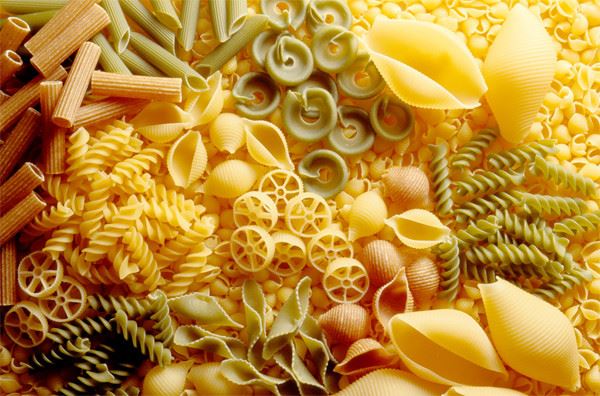                                                                   Розробила викладач                                                                   професійно – теоретичної підготовки                                                                   Серьожкіна І.С                                                        Зеленодольськ 2020 р  Методична розробка уроку теоретичного навчання з предмету «Технологія приготування їжі з основами товарознавства»                     Тема програми :  Крупи, бобові, макаронні вироби: обробка, технологія     приготування страв. Тема уроку:  Макаронні вироби: асортимент,  харчова цінність , вимоги  до якості ,  механічна кулінарна обробка, умови  зберігання, використання.Мета уроку : Навчальна – вивчити асортимент, харчову цінність, вимоги до  якості, механічну кулінарну обробку, умови зберігання, використання  макаронних виробів;  сформувати вміння пояснювати та застосовувати знання; розширити кругозір учнів з даної теми.Розвиваюча  - розвивати пам’ять та логічне мислення учнів, сприйняття та відтворення нового матеріалу пізнавальну активність, спостережливість, самостійність, дисциплінованість. Виховна  - виховувати любов та творчій підхід,  до обраної професії; почуття відповідальності; самостійність при вивченні нового матеріалу.Методична мета  - формувати професійні компетентності шляхом використання інтерактивного навчання .Тип уроку: урок засвоєння нових знань. Вид уроку: урок- лекціяДидактичне забезпечення уроку:  мультимедійна презентація «Історія макаронних виробів», різнорівневі завдання, роздатковий  ілюстративний матеріал,  завдання для учнів, натуральні зразки макаронних виробів.Методи навчання :  пояснення, бесіда, прийоми інтерактивного навчання.Форми організації навчальної діяльності учнів:  фронтальна, групова .Міжпредметні зв’язки : « Організація виробництва та обслуговування» , «Устаткування  підприємств громадського харчування» ,  « Санітарія та гігієна виробництва».Матеріально-технічне забезпечення : ноутбук, мультимедійний проектор, екран.Література:      1. Доцяк В.С. Українська кухня.- Л.: «Оріяна-нова »,1998.-384 с       2. Доцяк В.С.Технологія приготування їжі з основами товарознавства: Підручник- Наш час Київ-20143. Майорова І.Г. Впровадження інтерактивного навчання у професійну підготовку    фахівців . – Донецьк : ІППО ІПП,2012.-42с.Епіграф уроку: Недостатньо лише отримати знання: треба знайти їм застосування. Недостатньо лише бажати; треба творити.                                                                                                Йоган Гете                                                           Хід  уроку.1. Організаційна частина.    - перевірка наявності учнів;   - перевірка готовності учнів до уроку; 2. Актуалізація опорних знань  учнів  Вступне слово викладачаЩоб розпочати вивчати нову тему, нам необхідно  пригадати, що ми вивчали і знаємо з попередньго уроку. Технологія  «Мікрофон» Що   належить до бобових виробів?Очікувана відповідь :  До бобових виробів належить горох, зелений горошок висушений, квасоля, сочевиця, боби, соя, нут, маш.2. Яка  квасоля за якістю вища біла чи кольорова?Очікувана відповідь:  Біла.3. Які лікувальні властивості має квасоля?Очікувана відповідь: Співвідношення солей натрію і калію сприяє виведенню з організму рідини, при захворюваннях серцево-судинної системи і нирок.4. Як перебирають і промивають бобові перед варінням?Очікувана відповідь:  Видаляють домішки, пошкоджені зерна і промивають 2-3 рази теплою водою, потім замочують у холодній воді на 5-8 год, крім гороху лущеного.)5. Як зберігають бобові вироби?Очікувана відповідь: Зберігають у складі для сухих продуктів, з природним освітленням і доброю вентиляцією при t (+12С) і вологістю повітря(60-70%)6. Які страви можна приготувати із бобових виробів? Очікувана відповідь: Горох або нут з салом, квасоля протерта, горохове пюре, гороховий суп.Гра  «Хто найспритніший»Перед  вами на демонстраційному стенді знаходяться зразки  бобових  виробів.  Я буду показувати зразок, а ви по черзі  піднімаєте руку  і називаєте назву виробу, та його використання   (на стенді квасоля різна кольорова , біла, маш, сочевиця кольорова, нут, горох цілий та половинками, горошок зелений висушений, соя, боби.)3. Мотивація навчальної діяльності учнів. А  зараз я розкажу вам одну легенду і ви зрозумієте яку тему ми будемо з вами сьогодні вивчати.Легенда. Одного разу дочка власника таверни Марка Ароні, жителя Неаполя  грала з тістом, завертала його в довгі, дуже тонкі трубочки і розвішувала їх на мотузці для білизни. Батько побачив дивні «іграшки» дочки, зварив їх і подав гостям разом із томатним соусом. Ця страва настільки сподобалась, що таверна стала вельми популярним місцем у місцевих мешканців. На честь винахідливого італійця і назвали улюблену їжу італійців. Ви напевно здогадалися, що мова піде про макаронні вироби. Одже записуємо тему сьогоднішнього уроку  «Макаронні вироби: асортимент,  харчова цінність, вимоги до якості, механічна кулінарна обробка, умови зберігання, використання»Сьогодні без макароних виробів важко уявити меню людства. Їх їдять всі починаючі від студентів, і закінчуючи фінасовими магнатами. Наприклад, кожен італієць з'їдає в середньому 26-28 кілограмів пасти на рік.  Однак мало хто знає,  що у цього буденного для нас продукту досить цікава і незвична історія походження. 
Про історію макаронних виробів.  (з презентацією)Макарони винайшли настільки давно, що встановити точний  час і місце зараз неможливо. Можна з упевненістю говорити, що вони були відомі ще в IV тисячолітті до нашої ери. У єгипетських гробницях знаходили зображення людей, які займалися виготовленням локшини. Її залишки, покладені для довгої дороги в Царство мертвих, віднайшли у саркофагах археологи.  ( Слайд 1) Східне «коріння» макаронів підтвердилося знахідкою вчених, уже в наш час, в 2005 році. На розкопках давнього поселення, уздовж річки Хуанхе, був знайдений посуд з локшиною. Вік знахідки оцінили в 4 тисячі років  (Слайд 2)Культуру виготовлення макаронних виробів по світу поширили римляни. Як відомо, Рим був величезним містом і проблема збереження продуктів стояла там вкрай гостро. Випечений хліб довго зберігати було не можна, і тоді винайшли галети, які зберігали свої властивості протягом тривалого часу. Багатії робили яєчну сиру пасту, яка тут же вживалася в їжу – з нею готували м'ясо, рибу або овочі. ( Слайд 3) У XVI столітті в Італії навіть почали утворювати асоціації виробників макаронів зі своїми правилами і статутами. Причому у різних містах виробників макаронів називали по-різному У п'ятнадцятому столітті в Болоньї винайшли тортелліні (tortellini) – макарони, зроблені у формі бутонів троянди і начинені шпинатом і сиром рікотта. ( Слайд 4 )А ось у сучасному вигляді макарони прийшли до нас зі сходу, овіяні низкою різноманітних легенд та оповідок. Цікаво, що у Японії і досі на Новий рік пропонують гостям тонкі і дуже довгі макарони. Вони символізують довголіття – у кого макаронина довше, той і буде найщасливішим у прийдешньому році.         (Слайд 5)Верх популярності макаронних виробів припав на 20 століття, тоді з'явилися нові  технології виробництва, електрика і перші машини для виготовлення макаронів. (Слайд 6,7)У США макарони з'явилися завдяки третьому президенту Томасу Джефферсону. Є думка, що йому сподобались страви з макаронів, коли він ще перебував у Франції у ролі посла США. Повертаючись на батьківщину він перевіз з собою пару коробок з макаронами і апарат, який міг виготовляти пасту. У 1848 році відкрили перший на той час в США завод по виготовленню макаронів в Брукліні. . Відкрив цей завод француз на ім'я Антуан Зерега. Він був дуже кмітливим хлопцем, керував механізмами виробництва, що було розташоване в підвалі та рухалось за допомогою коня. А спагетті, які він виробляв, перетягував на дах будинку, щоб тісто сушилася під сонцем. ( Слайд 8) Макарони у колишній Російській імперії стали популярними набагато пізніше, ніж в Європі або  на Сході. Історія появи макаронних виробів  починається з легенди про італійця, якого звали Фернандо. Прибувши до Росії з далекої Італії він, як любитель макаронних страв, розповів секрет їх виготовлення одному російському підприємцю, у якого працював на той момент. Той відразу розцінив цінність іноземного продукту, оскільки вартість макаронів була раз у п'ять, а то і в шість разів дорожче за просте борошно, і організував їх виробництво.   (Слайд 9, 10)4. Стимулювання навчальної  діяльності Макарони, або паста, як  їх називають зараз, услід за італійцями в усьому світі, давно і повсюди стали одним найпопулярнішим продуктом. Що ще цікавого можна розказати і здивувати вас сьогодні, так це великими макаронними виробами.  А зараз уважно розгляньте натуральні  зразки макаронних виробів для фарширування, це каннеллоні – (макарони трубочки, довжиною 10 см) лазан’я - (великі і дуже широкі макаронні вироби) конкільони – (велика мушля), шіафони- великі трубочки довжиною 5см. Пригадайте, чи бачили ви ці вироби, чи готували з них страви?5. Вивчення нового матеріалуМакаронні вироби – це концентроване (висушене до 13% вологості) тісто з пшеничного борошна спеціального помелу і води із збагачувачами і без них. Для виробництва макаронних виробів використовують макаронне борошно двох сортів: вищого (крупка) 1-го (напівкрупка). Іноді використовують хлібопекарське борошно вищого і 1-го сортів. Під час виробництва макаронних виробів використовують збагачувачі (молоко, яйця, томат, тощо) вітаміни В1, В2, РР, соки фруктів та овочів, фруктові пасти.Хімічний склад макаронних виробів залежить від хімічного складу пшеничного борошна і збагачувачів. Основну масу макаронних виробів становлять вуглеводи (67,1- 69,8%),  цукри на рівні 2%, білки  повноцінні (10,4-11,5%), проте до їхнього складу входить мало таких незамінних амінокислот, як лізин метіонін і триптофан. Додавання до макаронних виробів  молочних і яєчних продуктів збільшує кількість повноцінних білків і підвищує їхню біологічну цінність. Засвоюваність хімічних речовин макаронних виробів досить висока: білків- 85%, жиру 93%, вуглеводів- 96%. Енергетична цінність 100г кулінарних виробів висока -335-345ккал. Залежно від якості і сорту борошна,  яке використовують для виготовлення макаронних  виробів, їх поділяють на три групи (А, Б, В ) і два класи ( 1 і 2 ). Макаронні вироби групи А виготовляють із борошна твердої пшениці ,  групи Б - з борошна  м’якої склоподібної пшениці, групи В – з хлібопекарського пшеничного борошна  і макаронного борошна вищого сорту  з м’якої пшениці (крупка). До першого класу належать макаронні вироби,  які виготовляють з борошна вищого сорту, до 2-го – з борошна 1-го сорту.Залежно від форми, довжини, ширини, діаметра розрізняють чотири типа макаронних виробів: трубчасті (макарони, ріжки пір’я ); ниткоподібні  (вермішель), стрічкоподібні( локшина) і фігурні ( алфавіт, зірочки, мушлі тощо).Колір макаронних виробів має бути однотипним, з кремовим або жовтуватим відтінком, який відповідає сорту борошна. При внесенні добавок  колір змінюється відповідно до їхнього кольору. Поверхня виробів гладенька допускається незначна  шорсткість. Форма правильна, відповідає назві виробів. Зберігають макаронні вироби у складі для сухих продуктів приміщенні з природним освітленням і доброю вентиляцією, де підтримують потрібну температуру (+12° С) і вологість повітря (60-70%). Макаронні вироби зберігають у тарі на підтоварниках  штабельним способом. Штабелі розміщують так, щоб була колова циркуляція повітря.Макаронні вироби широко використовують у кулінарії для приготування перших, других страв і гарнірів, завдяки швидкому приготуванню (5-20 хв), доброму смаку і приємному зовнішньому вигляду. Вони добре поєднуються з м’ясом, сиром, солодкими стравами.6. Закріплення нового матеріалуІнтерактивна технологія «Мозковий штурм»1. Дайте визначення макаронним виробам?2. Що використовують для виробництва макаронних виробів?3.  Від чого залежить хімічний склад макаронних виробів?4.  З якої пшениці виготовляють макаронні вироби групи  А?5. Назвіть збагачувачі для макаронних виробів?6. Як поділяють  макаронні вироби за призначенням?7. Назвіть 4 типи макаронних виробів?8. Де використовують макаронні вироби? 9. Які вимоги до якості  макаронних виробів?10. Назвіть страви де використовують макаронні вироби? Інтерактивна технологія «Робота в парах» думати працювати в парі, обмінюватися думками.1. Залежно від форми, довжини, ширини, діаметра розрізняють чотири типа макаронних виробів.  Назвіть їх і розділіть (натуральні зразки ) по типам? 2.  Розділіть  зразки  макаронних виробів,  які знаходяться  перед вами на чотири типа, а потім  назвіть назву кожного зразка ?3. До якого типу відносяться ці кольорові макаронні вироби, які збагачувачі  використовували для  цих  зразків макаронних виробів. Назвіть їх?4. Перед вами натуральні зразки макаронних виробів. Розкажіть про них все, що запам’ятали з вивченого матеріалу.7. Підбиття підсумків уроку РефлексіяКожен учень промовляє початок речення, обов’язковий для всіх ( «Найбільш важливе, що я почерпнув з уроку, це…»),  і завершує особистим міркуванням.8. Повідомлення домашнього завданняВ.С Доцяк «Технологія приготування їжі з основами товарознавства» стор 85-86.Найти цікаву інформацію про  макаронні вироби.